Human Anatomy, 8e (Marieb/Mitchell/Smith)Chapter 1   The Human Body: An Orientation1.1   Multiple Choice QuestionsUse the diagram below to answer the following questions.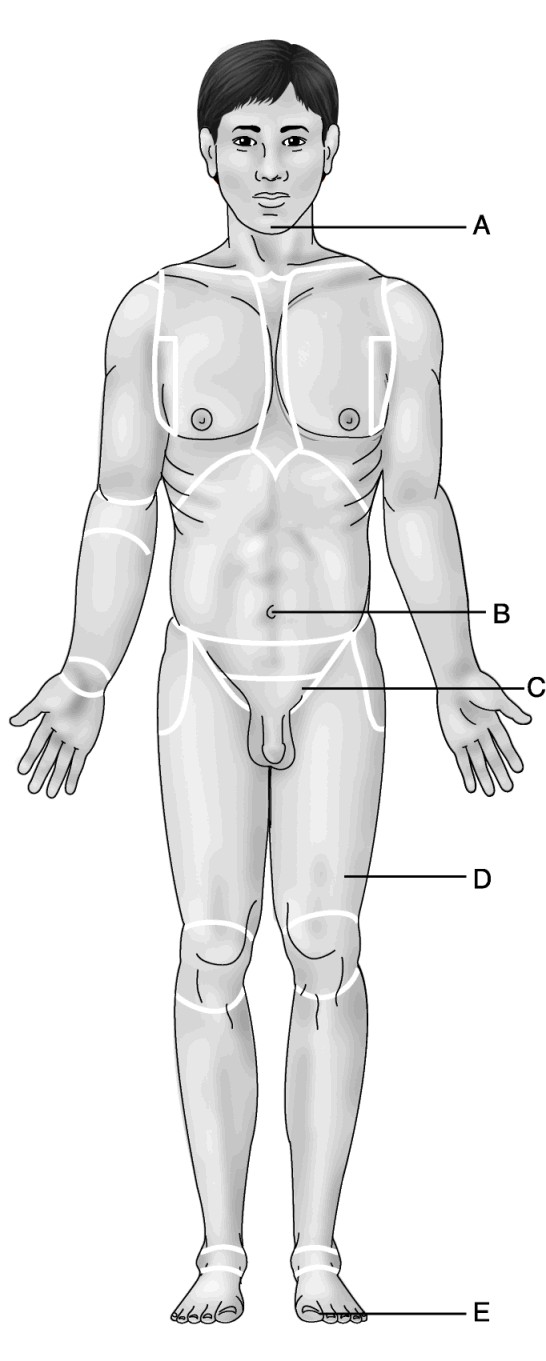 Figure 1.11) Which letter indicates the mental region?A) AB) BC) CD) DE) EAnswer:  ADiff: 2      Page Ref: 72) Which letter indicates the umbilical region?A) AB) BC) CD) DE) EAnswer:  BDiff: 2      Page Ref: 73) Which letter indicates the hallux?A) AB) BC) CD) DE) EAnswer:  EDiff: 2      Page Ref: 74) Which letter indicates the inguinal region?A) AB) BC) CD) DE) EAnswer:  CDiff: 2      Page Ref: 75) Which letter indicates the femoral region?A) AB) BC) CD) DE) EAnswer:  DDiff: 2      Page Ref: 7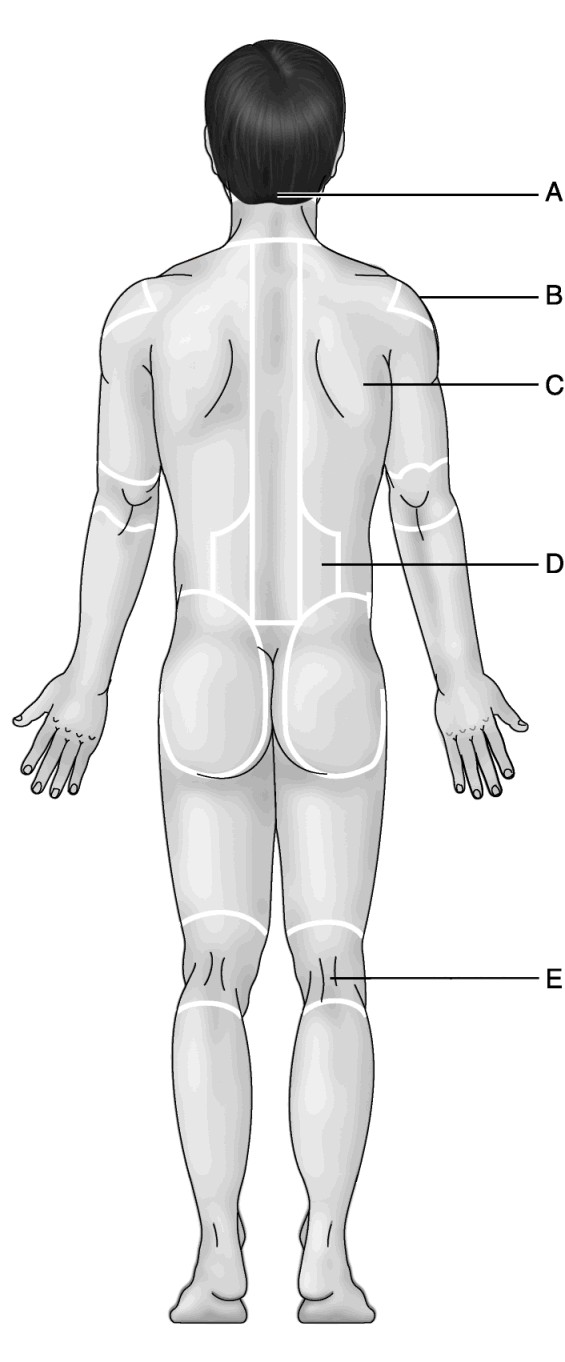 Figure 1.2Use the diagram above to answer the following questions.6) Which letter indicates the lumbar region?A) AB) BC) CD) DE) EAnswer:  DDiff: 2      Page Ref: 77) Which letter indicates the acromial region?A) AB) BC) CD) DE) EAnswer:  BDiff: 3      Page Ref: 78) Which letter indicates the scapular region?A) AB) BC) CD) DE) EAnswer:  CDiff: 2      Page Ref: 79) Which letter indicates the popliteal region?A) AB) BC) CD) DE) EAnswer:  EDiff: 2      Page Ref: 710) Which letter indicates the occipital region?A) AB) BC) CD) DE) EAnswer:  ADiff: 3      Page Ref: 711) The chest is ________ to the abdomen.A) superiorB) lateralC) anteriorD) proximalE) deepAnswer:  ADiff: 2      Page Ref: 7-812) The sternal region is ________ to the scapular region.A) superiorB) lateralC) anteriorD) proximalE) deepAnswer:  CDiff: 2      Page Ref: 7-813) The knee is ________ to the foot.A) superiorB) lateralC) anteriorD) proximalE) deepAnswer:  DDiff: 3      Page Ref: 7-814) The brain is ________ to the skull.A) superiorB) lateralC) anteriorD) proximalE) deepAnswer:  EDiff: 2      Page Ref: 7-815) The thumb is ________ to the index finger.A) superiorB) lateralC) anteriorD) proximalE) deepAnswer:  BDiff: 3      Page Ref: 7-816) Muscles are ________ to the skin.A) superiorB) lateralC) anteriorD) proximalE) deepAnswer:  EDiff: 1      Page Ref: 7-817) The axillary region is ________ to the sternum.A) superiorB) lateralC) anteriorD) proximalE) deepAnswer:  BDiff: 2      Page Ref: 7-818) The lip is ________ to the chin.A) superiorB) lateralC) anteriorD) proximalE) deepAnswer:  ADiff: 2      Page Ref: 7-819) The eye is ________ to the occipital region.A) superiorB) lateralC) anteriorD) proximalE) deepAnswer:  CDiff: 2      Page Ref: 7-820) The acromial region is ________ to the scapular region.A) superiorB) lateralC) anteriorD) proximalE) deepAnswer:  ADiff: 2      Page Ref: 7-821) The gluteal region is ________ to the popliteal region.A) superiorB) lateralC) anteriorD) proximalE) deepAnswer:  ADiff: 2      Page Ref: 7-822) The femoral region is ________ to the plantar region.A) superiorB) lateralC) anteriorD) proximalE) deepAnswer:  DDiff: 2      Page Ref: 7-823) The heart is ________ to the sternum.A) superiorB) lateralC) anteriorD) proximalE) deepAnswer:  EDiff: 2      Page Ref: 7-824) The pubic area is ________ to the gluteal region.A) superiorB) lateralC) anteriorD) proximalE) deepAnswer:  CDiff: 2      Page Ref: 7-825) The umbilical region is ________ to the lumbar region.A) superiorB) lateralC) anteriorD) proximalE) deepAnswer:  CDiff: 2      Page Ref: 7-826) The smallest living unit isA) a cell.B) an organ.C) a human being.D) a molecule.Answer:  ADiff: 1      Page Ref: 327) Which branch of anatomy studies the structural changes that occur as one ages?A) developmental anatomyB) pathological anatomyC) regional anatomyD) surface anatomyAnswer:  ADiff: 2      Page Ref: 228) Which organ system includes the pancreas, thymus, testes, and pituitary gland?A) integumentaryB) endocrineC) reproductiveD) lymphaticAnswer:  BDiff: 2      Page Ref: 3 &529) A coronal section through the human body canA) pass through both the nose and the occipital region.B) pass through both ears.C) provide mirror right and left images.D) lie in a horizontal plane.Answer:  BDiff: 2      Page Ref: 7, 930) During the process of ________, noncellular artifacts can be introduced into histology samples.A) timeB) observationC) stainingD) photographyAnswer:  CDiff: 2      Page Ref: 1431) The cervical region is theA) thigh.B) calf.C) neck.D) head.Answer:  CDiff: 1      Page Ref: 732) The "CT" in "CT scanning" stands forA) cut transversely.B) Charles Thorgaard, the inventor's name.C) correlated thickness.D) computed tomography.Answer:  DDiff: 1      Page Ref: 1633) What is the function of serous membranes?A) They act like wrapping paper to hold visceral organs together.B) They contain gland cells that secrete mucus.C) They halt the spread of infection.D) They reduce friction so that viscera move freely.Answer:  DDiff: 2      Page Ref: 1234) The dorsal hollow nerve cordA) develops into the brain and spinal cord.B) is a primitive supporting rod.C) contains the notochord.D) is the same as the human backbone.Answer:  ADiff: 2      Page Ref: 1035) The main purpose of fixation isA) to preserve the tissue.B) to mend breaks in tissue sections.C) to make an organ easier to section.D) to stick tissue sections to a glass slide.Answer:  ADiff: 2      Page Ref: 1436) A histologist examines a specimen that has an epithelium overlying some smooth muscle. This specimen is part ofA) a molecule.B) a cell.C) a tissue.D) an organ.Answer:  DDiff: 2      Page Ref: 537) An example of a tissue in the body isA) the stomach.B) a muscle cell.C) epithelium.D) a macromolecule.Answer:  CDiff: 2      Page Ref: 438) An example of an organ isA) a fat cell.B) the intestine.C) epithelium.D) the cardiovascular system (but not the circulatory system).Answer:  BDiff: 1      Page Ref: 539) Which organ system consists of vessels that do not carry blood, but pick up fluids (and some cells) that are leaked from the blood?A) urinaryB) endocrineC) integumentaryD) lymphaticAnswer:  DDiff: 3      Page Ref: 4-540) Large molecules such as proteins are calledA) cells.B) macromolecules.C) multi-atom units.D) cellular organelles.Answer:  BDiff: 1      Page Ref: 441) Which organ system covers the external surface of the body, but not the internal surface of the mouth?A) lymphaticB) digestiveC) integumentaryD) cutaneousAnswer:  CDiff: 2      Page Ref: 4-542) Which organ system includes the spinal cord?A) skeletalB) muscularC) nervousD) integumentaryAnswer:  CDiff: 1      Page Ref: 4-543) The height of an average person's trunk, from neck to perineum, is aboutA) 5 meters.B) 10 centimeters.C) 1000 μm.D) 1 meter.Answer:  DDiff: 3      Page Ref: 344) Which statement concerning the anatomical position is FALSE?A) The palms face anteriorly.B) The toes point anteriorly, but the fingers point inferiorly.C) The knees, elbow, and neck are straight (not bent).D) The person is lying down, as straight as possible.Answer:  DDiff: 2      Page Ref: 645) Bilateral symmetry can apply to objects as well as to animal bodies. Which of the following capital letters of the alphabet is not bilaterally symmetrical?A) AB) MC) LD) OAnswer:  CDiff: 2      Page Ref: 1046) Which structure is not covered by visceral serosa?A) lungsB) ribsC) stomachD) uterusAnswer:  BDiff: 2      Page Ref: 1247) The femoral region is theA) buttocks.B) hip.C) thigh.D) toes.Answer:  CDiff: 1      Page Ref: 748) The inguinal region liesA) anterior to the elbow joint.B) on the anterior neck.C) where the thigh joins the trunk.D) on the external genitals.Answer:  CDiff: 2      Page Ref: 749) The perineal region is theA) side of the leg.B) region between the external genitals and the anus.C) point of the shoulder.D) superior part of the gluteal region.Answer:  BDiff: 2      Page Ref: 750) Which structure is not present in the mediastinum?A) esophagusB) heartC) lungD) tracheaAnswer:  CDiff: 2      Page Ref: 1151) A frontal plane is the same as a ________ plane.A) midsagittalB) transverseC) coronalD) sagittalAnswer:  CDiff: 2      Page Ref: 7, 952) Another name for the midsagittal plane isA) parasagittal.B) oblique.C) coronal.D) median.Answer:  DDiff: 2      Page Ref: 753) What point or structure in the body is located farthest laterally? (Hint: Questions always refer to the body in the anatomical position.)A) the coxal regionB) earC) little toeD) tip of thumbAnswer:  DDiff: 3      Page Ref: 7-854) Although transmission electron microscopy is usually used for high-magnification viewing, it is certainly possible to use it at low magnification as well. That is, one can produce similar micrographs of tissues taken by light microscopy and electron microscopy at the same magnification. Even at the same magnification, however, you can easily tell the two kinds of micrographs apart. How?A) The image in the electron micrograph is still sharper.B) Tissue viewed by electron microscopy is colored, whereas light micrographs are always black and white (and shades of gray).C) Tissue for light microscopy cannot be fixed (no fixation).D) Tissue for electron microscopy cannot be sectioned.Answer:  ADiff: 2      Page Ref: 1455) What is the main advantage of MRI as a medical imaging technique?A) It is safe.B) The patient feels less pain during the procedure than with any other imaging technique.C) It is very inexpensive.D) It shows soft tissues very clearly.Answer:  DDiff: 2      Page Ref: 1856) The extremities are the same asA) the ears.B) the fingers and toes.C) the limbs.D) all structures in the head.Answer:  CDiff: 2      Page Ref: 757) Which of the following pairs of organs/structures is located ipsilateral?A) cecum : sigmoid colonB) descending colon : spleenC) mouth : navelD) right lung : left lungAnswer:  BDiff: 3      Page Ref: 858) A physician viewing an injury to the back would look at the patient's ________ side.A) lateralB) posteriorC) cranialD) ventralAnswer:  BDiff: 2      Page Ref: 859) The ________ body cavity contains the brain.A) dorsalB) ventralC) serousD) lateralAnswer:  ADiff: 2      Page Ref: 1160) The roots of anatomical terminology lie mainly inA) German and French.B) Latin and Greek.C) Esperanto.D) Russian and Old English.Answer:  BDiff: 2      Page Ref: 661) The ________ cavity contains the heart and lungs.A) abdominopelvicB) dorsalC) thoracicD) lateralAnswer:  CDiff: 2      Page Ref: 1162) Hormones are regulatory proteins that are secreted by the ________ system.A) urinaryB) endocrineC) integumentaryD) lymphaticAnswer:  BDiff: 2      Page Ref: 4-563) Which organ system keeps blood constantly supplied with oxygen, removes carbon dioxide, and contains many air tubes?A) urinaryB) endocrineC) circulatoryD) respiratoryAnswer:  DDiff: 2      Page Ref: 4-564) The elimination of nitrogenous wastes from body fluids is regulated by the ________ system.A) urinaryB) endocrineC) integumentaryD) lymphaticAnswer:  ADiff: 1      Page Ref: 4-565) Which structures are evidence of the vertebrate characteristic of segmentation?A) branches of the blood vesselsB) multiple joints of fingersC) subdivisions of the gastrointestinal tractD) vertebral columnAnswer:  DDiff: 2      Page Ref: 1166) Which statement about visceral serosa is false?A) It clings to the surface of organs.B) It is continuous with the membrane that covers the outer body wall.C) It is deep to the parietal serosa.D) It lines the internal surface of hollow organs.Answer:  DDiff: 2      Page Ref: 1267) How many centimeters are there in a meter?A) 10B) 100C) 1,000D) 1,000,000Answer:  BDiff: 3      Page Ref: 668) Which organ is not found in the ventral body cavity?A) heartB) liverC) spinal cordD) urinary bladderAnswer:  CDiff: 2      Page Ref: 1169) The ankle lies ________ to the thigh.A) distalB) proximalC) lateralD) inferiorAnswer:  ADiff: 2      Page Ref: 870) The axillary artery is found in the region of theA) posterior surface of the knee.B) vertebral column.C) armpit.D) long axis of any limb.Answer:  CDiff: 2      Page Ref: 771) As an anatomical region, lumbar refers toA) the infero-medial aspect of the back.B) part of the lower limb.C) the wrist.D) the breast.Answer:  ADiff: 2      Page Ref: 772) The buccal region is theA) cheeks.B) waist.C) calf of the leg.D) underside of the foot.Answer:  ADiff: 2      Page Ref: 773) The popliteal region isA) the side of the leg.B) in the cervical region.C) the posterior surface of the knee.D) the inferior part of the gluteal region.Answer:  CDiff: 2      Page Ref: 774) The coxal region isA) the same as the inguinal region.B) the skin over the "tailbone."C) the hip.D) the posterior surface of the wrist.Answer:  CDiff: 2      Page Ref: 775) Which structure is located entirely within the right upper quadrant?A) appendixB) gallbladderC) spleenD) stomachAnswer:  BDiff: 2      Page Ref: 131.2   True/False Questions1) Serous cavities include the pleural cavity.Answer:  TRUEDiff: 1      Page Ref: 122) Serous cavities contain air.Answer:  FALSEDiff: 2      Page Ref: 123) The peritoneal cavity is a serous cavity.Answer:  TRUEDiff: 2      Page Ref: 124) EM has much greater resolution than LM.Answer:  TRUEDiff: 2      Page Ref: 145) The dorsal body cavity is subdivided into a cranial cavity and a vertebral cavity.Answer:  TRUEDiff: 2      Page Ref: 116) Pathological anatomy deals with structural changes caused by disease.Answer:  TRUEDiff: 2      Page Ref: 27) A CT scan produces an image of a transverse section of the body.Answer:  TRUEDiff: 2      Page Ref: 16-178) MRI techniques can show only images that are hard and deflect the X-rays.Answer:  FALSEDiff: 2      Page Ref: 189) Ultrasound techniques are used to image a fetus because they are less damaging than other techniques.Answer:  TRUEDiff: 2      Page Ref: 1810) Angiography imaging is used primarily in the study of blood supply to the heart wall and brain.Answer:  TRUEDiff: 2      Page Ref: 1711) Most adults are between 1.5 and 2 meters tall.Answer:  TRUEDiff: 3      Page Ref: 612) All vertebrate embryos have a dorsal hollow nerve cord.Answer:  TRUEDiff: 2      Page Ref: 1013) A transverse plane could cut the head off the body!Answer:  TRUEDiff: 2      Page Ref: 7, 914) In anatomical position, the palms of the hands face medially toward the thighs.Answer:  FALSEDiff: 1      Page Ref: 615) The mediastinum contains the trachea and lungs.Answer:  FALSEDiff: 2      Page Ref: 111.3   Short Answer Questions1) Describe the terms proximal and distal.Answer:  Proximal means closer to the point of attachment to the main part of the body; distal is farther from the point of attachment.Diff: 2      Page Ref: 82) Describe the location of the femoral region in relation to the crural region.Answer:  The femoral region is proximal to the crural region.Diff: 2      Page Ref: 7-83) Describe the location of the brachial region in relation to the pollex.Answer:  The brachial region is proximal to the pollex.Diff: 2      Page Ref: 7-84) In humans, what term is synonymous with posterior?Answer:  dorsalDiff: 2      Page Ref: 85) Clinicians refer to ________ anatomy when locating blood vessels to draw blood, feeling pulses, and avoiding nerves while giving injections.Answer:  surfaceDiff: 1      Page Ref: 26) In humans, the region between the anus and the external genitals is the ________ region.Answer:  perinealDiff: 2      Page Ref: 77) The olecranal region is posterior to what region?Answer:  antecubitalDiff: 2      Page Ref: 78) The head, neck, and trunk comprise the ________ region.Answer:  axialDiff: 2      Page Ref: 79) What is the anatomical term for the thumb?Answer:  pollexDiff: 2      Page Ref: 710) One could say that the forearm is ________ to the brachial region.Answer:  distalDiff: 2      Page Ref: 811) Cutting the body along the median plane produces a ________ sectionAnswer:  midsagittalDiff: 1      Page Ref: 7, 912) One could describe the scalp as being ________ to the skull.Answer:  superficialDiff: 2      Page Ref: 813) A ________ plane separates the body into equal left and right halves.Answer:  midsagittal (or median)Diff: 2      Page Ref: 7, 914) The measurement typically used for structures within a cell is the ________.Answer:  micrometerDiff: 3      Page Ref: 615) The ________ system is involved in immunity.Answer:  lymphaticDiff: 3      Page Ref: 4-51.4   Essay Questions1) Identify each of the systems that are found in the arm.Answer:  The arm contains elements of the skeletal, nervous, cardiovascular, muscular, lymphatic, and integumentary systems.Diff: 3      Page Ref: 4-52) Which of the organ systems found in the arm are not found in the leg?Answer:  NoneDiff: 3      Page Ref: 4-53) List the six unique features found in all vertebrates at some stage of their life.Answer:  Tube-within-a-tube body plan, bilateral symmetry, dorsal hollow nerve cord, notochord and vertebrae, segmentation, and pharyngeal pouches.Diff: 3      Page Ref: 10-114) In adult humans, what remnants of segmentation remain?Answer:  The ribs and the vertebrae, with their segmental spinal nerves, are remnants of segmentation.Diff: 3      Page Ref: 115) Select from the following techniques the best method for assessing brain function in a stroke patient: X-ray imaging, sonography, MRI. Explain why the other choices are not the best choice.Answer:  MRI is the best method of assessing brain function. X-rays do not image soft tissues well or with high resolution. They also produce only two-dimensional images of a structure. Sonography cannot be used to study the brain because sound waves cannot pass through the body skull.Diff: 3      Page Ref: 15-19